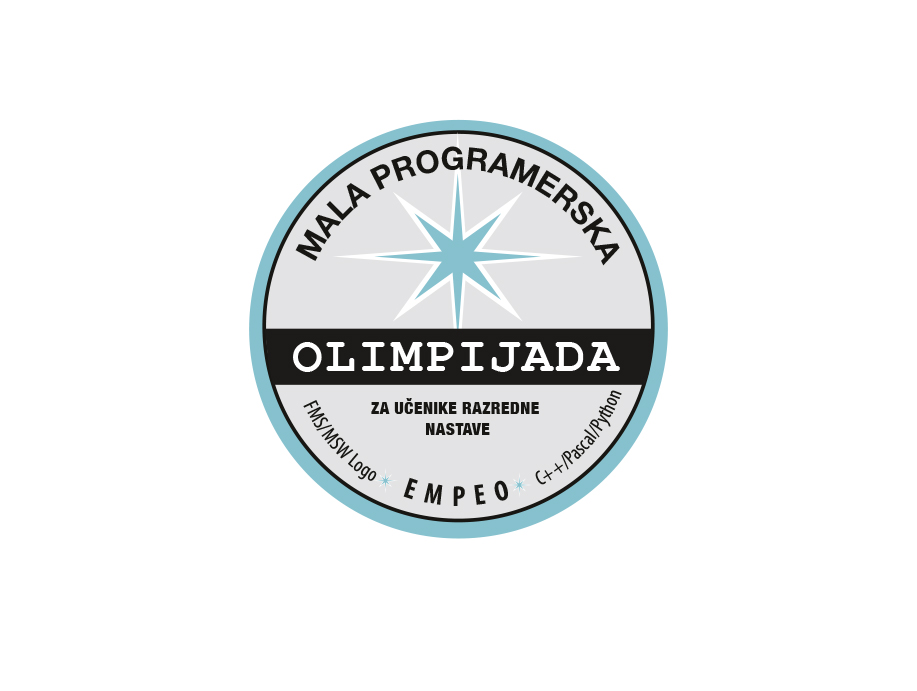 E M P E O mala programerska olimpijadaPRIJAVNICA ZA NATJECANJELogo NAPOMENA: OBVEZNO POPUNITI ODGOVARAJUĆE TABLICE SA SVIM TRAŽENIM PODACIMA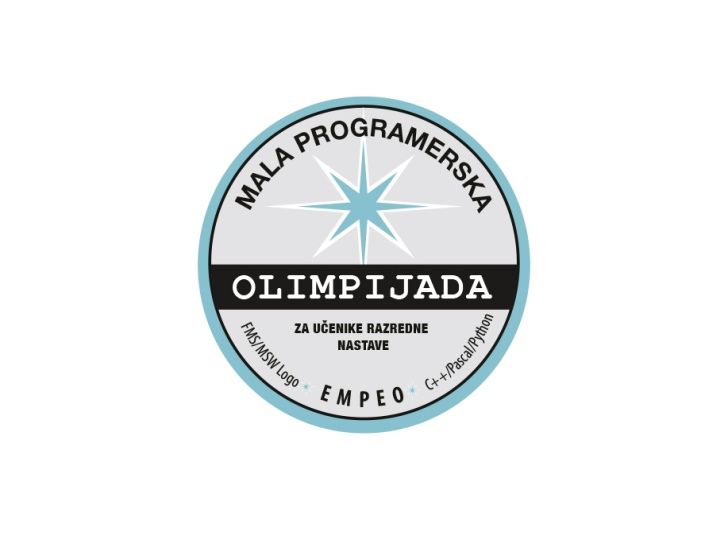 RED.BR.IMEPREZIMEDATUM ROĐENJARAZREDŠKOLAGRADE-POŠTA